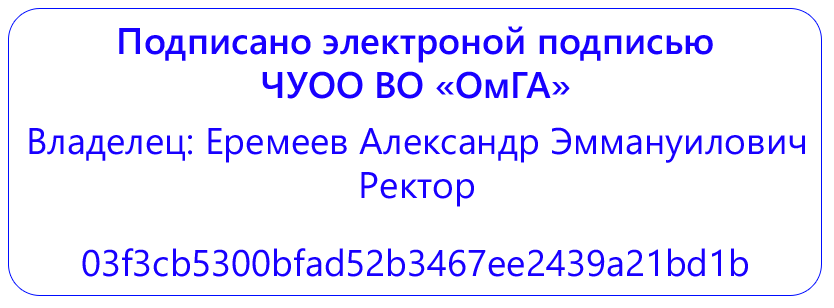 Частное учреждение образовательная организация высшего образования «Омская гуманитарная академия»(ЧУОО ВО «ОмГА»)ОБЩАЯ ХАРАКТЕРИСТИКА ОсновнОЙ профессиональнОЙобразовательнОЙ программЫУровень высшего образования
БакалавриатНаправление подготовки: 38.03.01 Экономика 

Направленность (профиль) программы: «Учет, анализ и аудит»
Омск, 2022Основная профессиональная образовательная программа бакалавриат по направлению подготовки: 38.03.01 Экономика, направленность (профиль) программы: «Учет, анализ и аудит» рассмотрена и утверждена на заседании кафедры от 28 марта 2022 г., протокол №.8Заведующий кафедрой ЭиУП___________ к.э.н., доцент, Ильченко С.М.СодержаниеРаздел 1. ОБЩИЕ ПОЛОЖЕНИЯ1.1 Определение и состав основной профессиональной образовательной программы1.2 Нормативные документы 1.3 Перечень профессиональных стандартов, соотнесенных с ФГОС1.4  Квалификация, присваиваемая выпускникам образовательных программ 1.5. Форма обучения 1.6. Реализация программы бакалавриата1.7. Язык обучения1.8 Срок получения образования1.9. Объем образовательной программы1.10. Области и(или) сферы профессиональной деятельности выпускника1.11. Объект(ы) профессиональной деятельности выпускника1.12. Типы задач профессиональной деятельности выпускникаРаздел 2. СТРУКТУРА ОБРАЗОВАТЕЛЬНОЙ ПРОГРАММЫ 2.1. Структура программы бакалавриата по направлению подготовки 38.03.01 ЭкономикаРаздел 3. ПЛАНИРУЕМЫЕ РЕЗУЛЬТАТЫ ОСВОЕНИЯ ОБРАЗОВАТЕЛЬНОЙ ПРОГРАММЫ3.1. Универсальные компетенции выпускников и индикаторы их достижения3.2. Общепрофессиональные компетенции выпускников и индикаторы их достижения3.3. Профессиональные компетенции выпускниковРаздел 4. УСЛОВИЯ РЕАЛИЗАЦИИ ОБРАЗОВАТЕЛЬНОЙ ПРОГРАММЫ4.1. Общесистемные требования к реализации образовательной программы4.2. Требования к материально-техническому и учебно-методическому обеспечению образовательной программы4.3. Требования к кадровым условиям реализации образовательной программы4.4. Требования к финансовым условиям реализации образовательной программы4.5. Требования к применяемым механизмам оценки качества образовательной деятельности и подготовки обучающихся по образовательной программе4.6 Воспитательная работа и социальная политика ОмГА.Перечень сокращенийРаздел 1. ОБЩИЕ ПОЛОЖЕНИЯОпределение и состав основной профессиональной образовательной программыОсновная профессиональная образовательная программа (далее – образовательная программа), реализуемая в ЧУОО ВО «Омская гуманитарная академия» (далее – Академия; ОмГА) представляет собой совокупность обязательных требований при реализации основных профессиональных образовательных программ высшего образования - программ бакалавриата по направлению подготовки 38.03.01 Экономика (далее соответственно - программа бакалавриата, направление подготовки), утвержденных Приказом Министерства образования и науки РФ от 12 августа 2020 г. № 954 «Об утверждении федерального государственного образовательного стандарта высшего образования - бакалавриат по направлению подготовки 38.03.01 Экономика» с учетом профессиональных стандартов, сопряженных с профессиональной деятельностью выпускников.Образовательная программа бакалавриата по направлению подготовки 38.03.01 Экономика представляет собой комплекс основных характеристик образования (объем, содержание, планируемые результаты), организационно-педагогических условий, форм аттестации, который представлен в виде общей характеристики программы, учебного плана, календарного учебного графика, рабочих программ дисциплин (модулей), программ практик, программы государственной итоговой аттестации, оценочных средств, методических материалов.Образовательная программа бакалавриата по направлению подготовки 38.03.01 Экономика формирует требования к результатам её освоения в виде универсальных, общепрофессиональных и профессиональных компетенций выпускников.Образовательная программа бакалавриата по направлению подготовки 38.03.01 Экономика позволяет осуществлять обучение инвалидов и лиц с ограниченными возможностями здоровья (при наличии данной категории обучающихся). Нормативные документы Федеральный закон от 29.12.2012 №273-ФЗ «Об образовании в Российской Федерации» (с изм. и доп., вступ. в силу с 01.03.2022);Федеральный государственный образовательный стандарт высшего образования бакалавриат по направлению подготовки 38.03.01 Экономика, Приказом Министерства образования и науки РФ от 12 августа 2020 г. № 954 «Об утверждении федерального государственного образовательного стандарта высшего образования - бакалавриат по направлению подготовки 38.03.01 Экономика» с учетом профессиональных стандартов, сопряженных с профессиональной деятельностью выпускников;Приказ № 1061 от 12 сентября 2013 г. «Об утверждении перечней специальностей и направлений подготовки высшего образования» (с изменениями и дополнениями от 29 января, 20 августа, 13 октября 2014 г., 25 марта, 1 октября 2015 г., 1 декабря 2016 г., 10, 11 апреля 2017 г,  30 августа 2019 г., 15 апреля, 13 декабря 2021 г.);Приказ Минобрнауки России от 06.04.2021 N 245 "Об утверждении Порядка организации и осуществления образовательной деятельности по образовательным программам высшего образования - программам бакалавриата, программам специалитета, программам магистратуры";  Приказ Минобрнауки России от 29.06.2015 № 636 «Об утверждении Порядка проведения государственной итоговой аттестации по образовательным программам высшего образования – программам бакалавриата, программам специалитета и программам магистратуры»;Положение о практической подготовке обучающихся утверждено Приказом от 5 августа 2020 года N 885/390, Зарегистрировано в Министерстве юстиции Российской Федерации 11 сентября 2020 года, регистрационный N 59778 Приказ Министерства науки и высшего образования РФ от 26 ноября 2020 г. № 1456 «О внесении изменений в федеральные государственные образовательные стандарты высшего образования». Зарегистрировано в Минюсте РФ 27 мая 2021 г., Регистрационный №  63650, вступил в силу с 01.09.2021.Устав ЧУОО ВО «Омская гуманитарная академия»;Локальные нормативные акты ОмГА http://omga.su/sveden/document.Профессиональные стандартыПеречень профессиональных стандартов, соотнесенных с ФГОСПеречень профессиональных стандартов, соотнесенных с федеральным государственным образовательным стандартом высшего образования - бакалавриат по направлению подготовки 38.03.01 Экономика, приведен в Приложении 1. 1.4 Квалификация, присваиваемая выпускникам образовательных программ - Бакалавр1.5. Форма обучения: очная /очно-заочная / заочная заочная - допускается при получении лицами второго и последующего высшего образования. 1.6. Реализация программы бакалавриата: образовательная программа реализуется ОмГА самостоятельно1.7. Язык обучения: государственный язык РФ – русский1.8 Срок получения образования: в очной форме обучения, включая каникулы, предоставляемые после прохождения государственной итоговой аттестации, составляет 4 года;в очно-заочной или заочной формах обучения срок получения образования составляет 4 года 6 месяцев;при обучении по индивидуальному плану при ускоренном обучении срок получения образования составляет 3 года 6 месяцев;при обучении по индивидуальному учебному плану инвалидов и лиц с ОВЗ может быть увеличен по их заявлению не более чем на 1 год по сравнению со сроком получения образования, установленным для соответствующей формы обучения.1.9. Объем образовательной программыОбъем программы бакалавриата составляет 240 зачетных единиц (далее - з.е.) вне зависимости от формы обучения, применяемых образовательных технологий, реализации программы бакалавриата с использованием сетевой формы, реализации программы бакалавриата по индивидуальному учебному плану.Объем программы бакалавриата, реализуемый за один учебный год, составляет не более 70 з.е. вне зависимости от формы обучения, применяемых образовательных технологий, реализации программы бакалавриата с использованием сетевой формы, реализации программы бакалавриата по индивидуальному учебному плану (за исключением ускоренного обучения), а при ускоренном обучении - не более 80 з.е.Величина зачетной единицы устанавливается в объеме 27 астрономических часов (36 академических часов).1.10. Области и(или) сферы профессиональной деятельности выпускникаПри разработке программы бакалавриата по направлению подготовки 38.03.01 Экономика Академия установила направленность (профиль) программы бакалавриата «Учет, анализ и аудит», которая соответствует направлению подготовки в целом или конкретизирует содержание программы бакалавриата в рамках направления подготовки путем ориентации ее на:- область (области) профессиональной деятельности и сферу (сферы) профессиональной деятельности выпускников;- тип (типы) задач и задачи профессиональной деятельности выпускников;- при необходимости - на объекты профессиональной деятельности выпускников или область (области) знания.Области профессиональной деятельности и сферы профессиональной деятельности, в которых выпускники, освоившие программу бакалавриата, могут осуществлять профессиональную деятельность:08. Финансы и экономика. Область профессиональной деятельности выпускников, освоивших программу бакалавриата по направлению подготовки 38.03.01 Экономика, включает сферу исследований, анализа и прогнозирования социально-экономических процессов и явлений на микроуровне и макроуровне в экспертно-аналитических службах (центрах экономического анализа, правительственном секторе, общественных организациях; внутреннего и внешнего финансового контроля и аудита.Выпускники могут осуществлять профессиональную деятельность в других областях профессиональной деятельности и (или) сферах профессиональной деятельности при условии соответствия уровня их образования и полученных компетенций требованиям к квалификации работника.1.12. Типы задач профессиональной деятельности выпускникаВ рамках освоения программы бакалавриата по направлению подготовки 38.03.01 Экономика выпускники могут готовиться к решению задач профессиональной деятельности следующих типов:аналитическийорганизационно-управленческийфинансовыйрасчетно-экономическийПри реализации программы бакалавриата по направлению подготовки 38.03.01 Экономика Академия вправе применять электронное обучение, дистанционные образовательные технологии.Электронное обучение, дистанционные образовательные технологии, применяемые при обучении инвалидов и лиц с ограниченными возможностями здоровья (далее - инвалиды и лица с ОВЗ), предусматривают  возможность приема-передачи информации в доступных для них формах  (при наличии данной категории обучающихся).Раздел 2. СТРУКТУРА ОБРАЗОВАТЕЛЬНОЙ ПРОГРАММЫ Учебный план бакалавриата по направлению подготовки 38.03.01 Экономика определяет перечень и последовательность освоения дисциплин, практик, промежуточной и государственной итоговой аттестаций, их трудоемкость в зачетных единицах и академических часах, распределение контактной работы обучающихся с преподавателем (в том числе лекционные, практические, лабораторные виды занятий, консультации) и самостоятельной работы обучающихся.В рамках программы бакалавриата по направлению подготовки 38.03.01 Экономика выделяются обязательная часть и часть, формируемая участниками образовательных отношений.К обязательной части программы бакалавриата по направлению подготовки 38.03.01 Экономика относятся дисциплины (модули) и практики, обеспечивающие формирование общепрофессиональных компетенций.Дисциплины (модули) и практики, обеспечивающие формирование универсальных компетенций, определяемых ФГОС ВО, а также профессиональных компетенций, определяемых Организацией самостоятельно, могут включаться в обязательную часть программы бакалавриата и (или) в часть, формируемую участниками образовательных отношений. Объём обязательной части, без учета государственной итоговой аттестации, составляет не менее 30% общего объема программы бакалавриата.Структура программы бакалавриата по направлению подготовки 38.03.01 Экономика включает следующие блоки:Блок 1 Дисциплины (модули) не менее 160 з.еБлок 2 Практика не менее 9 з.еБлок 3 Государственная итоговая аттестация 6 з.еОбъем программы бакалавриата 240 з.еПрограмма бакалавриата обеспечивает реализацию дисциплин: философия, история (история России, всеобщая история), иностранный язык, безопасность жизнедеятельности.Реализация дисциплин (модулей) по физической культуре и спорту обеспечивается:- в объеме не менее 2 з.е. в рамках Блока 1 «Дисциплины (модули)»;- в объеме не менее 328 академических часов, которые являются обязательными для освоения, не переводятся в з.е. и не включаются в объем программы бакалавриата, в рамках элективных дисциплин (модулей) в очной форме обучения.Дисциплины (модули) по физической культуре и спорту реализуются в порядке, установленном Академией. Для инвалидов и лиц с ОВЗ Академия устанавливает особый порядок освоения дисциплин (модулей) по физической культуре и спорту с учетом состояния их здоровья.В Блок 2 входят учебная и производственная практики:Типы учебной практики:- Учебная практика (ознакомительная практика)Типы производственной практики- Производственная практика (технологическая (проектно-технологическая) практика 4).- Производственная практика (технологическая (проектно-технологическая) практика 4)- Производственная практика (технологическая (проектно-технологическая) практика 4).- Производственная практика (преддипломная практика)В Блок 3«Государственная итоговая аттестация» входят: -подготовка к процедуре защиты и защита выпускной квалификационной работы.Государственный экзамен не включен в государственную итоговую аттестацию по решению Ученого совета Академии.Государственная итоговая аттестация является обязательной и осуществляется после освоения всех предусмотренных образовательной программой дисциплин и практик в полном объеме. ГИА включает в себя подготовку к процедуре защиты и защиту выпускной квалификационной работы. В Академии обеспечивается возможность освоения элективных дисциплин (модулей) и факультативных дисциплин (модулей):-Физическая культура и спорт (элективная дисциплина)-Человек. Экономика. Финансы. (факультативная дисциплина)-Стратегии противодействия международному терроризму (факультативная дисциплина) ООП включает в себя:Календарный учебный график определяет сроки и периоды осуществления видов учебной деятельности, включая промежуточную и государственную итоговую аттестацию (ГИА), и периоды каникул. Академия предоставляет инвалидам и лицам с ОВЗ (по их заявлению) возможность обучения по программе бакалавриата по направлению подготовки 38.03.01 Экономика, учитывающей особенности их психофизического развития, индивидуальных возможностей и при необходимости обеспечивающей коррекцию нарушений развития и социальную адаптацию указанных лиц (при наличии данной категории обучающихся).Раздел 3. ПЛАНИРУЕМЫЕ РЕЗУЛЬТАТЫ ОСВОЕНИЯ ОБРАЗОВАТЕЛЬНОЙ ПРОГРАММЫВ результате освоения образовательной программы бакалавриата по направлению подготовки 38.03.01 Экономика у выпускника должны быть сформированы следующие компетенции:3.1. Универсальные компетенции выпускников и индикаторы их достижения3.2. Общепрофессиональные компетенции выпускников и индикаторы их достижения3.3. Профессиональные компетенции выпускниковПрофессиональные компетенции, устанавливаемые образовательной программой бакалавриата по направлению подготовки 38.03.01 Экономика, формируются на основе профессиональных стандартов, соответствующих профессиональной деятельности выпускников (при наличии), а также, при необходимости, на основе анализа требований к профессиональным компетенциям, предъявляемых к выпускникам на рынке труда, обобщения отечественного и зарубежного опыта, проведения консультаций с ведущими работодателями, объединениями работодателей отрасли, в которой востребованы выпускники, иных источников.При определении профессиональных компетенций на основе профессиональных стандартов Академия осуществляет выбор профессиональных стандартов, соответствующих профессиональной деятельности выпускников, из числа указанных в приложении к ФГОС ВО и (или) иных профессиональных стандартов, соответствующих профессиональной деятельности выпускников, из реестра профессиональных стандартов (перечня видов профессиональной деятельности), размещенного на специализированном сайте Министерства труда и социальной защиты Российской Федерации «Профессиональные стандарты» (http://profstandart.rosmintrud.ru) (при наличии соответствующих профессиональных стандартов).Из каждого выбранного профессионального стандарта Академия выделяет одну или несколько обобщенных трудовых функций (далее - ОТФ), соответствующих профессиональной деятельности выпускников, на основе установленных профессиональным стандартом для ОТФ уровня квалификации и требований раздела «Требования к образованию и обучению». ОТФ может быть выделена полностью или частично.Профессиональные компетенции разработаны с учетом ПС и ПООП (при наличии).Совокупность компетенций, установленных программой бакалавриата по направлению подготовки 38.03.01 Экономика, обеспечивает выпускнику способность осуществлять профессиональную деятельность не менее чем в одной области профессиональной деятельности и сфере профессиональной деятельности, установленных в соответствии с пунктом 1.11 ФГОС ВО, и решать задачи профессиональной деятельности не менее, чем одного типа, установленного в соответствии с пунктом 1.12 ФГОС ВО.Академия устанавливает в программе бакалавриата индикаторы достижения компетенций:- универсальные, общепрофессиональные и, при наличии, обязательные профессиональные компетенции - в соответствии с индикаторами достижения компетенций, установленными ПООП;- рекомендуемые профессиональные компетенции и самостоятельно установленные профессиональные компетенции (при наличии) - самостоятельно.Академия самостоятельно планирует результаты обучения по дисциплинам (модулям) и практикам, которые должны быть соотнесены с установленными в программе бакалавриата индикаторами достижения компетенций.Совокупность запланированных результатов обучения по дисциплинам (модулям) и практикам обеспечивает формирование у выпускника всех компетенций, установленных программой бакалавриата.Раздел 4. УСЛОВИЯ РЕАЛИЗАЦИИ ОБРАЗОВАТЕЛЬНОЙ ПРОГРАММЫТребования к условиям реализации программы бакалавриата по направлению подготовки 38.03.01 Экономика включают в себя общесистемные требования, требования к материально-техническому и учебно-методическому обеспечению, требования к кадровым и финансовым условиям реализации программы бакалавриата, а также требования к применяемым механизмам оценки качества образовательной деятельности и подготовки обучающихся по программе бакалавриата.4.1. Общесистемные требования к реализации образовательной программыАкадемия располагает помещениями и оборудованием для реализации образовательной программы бакалавриат по направлению подготовки 38.03.01 Экономика по Блоку 1 «Дисциплины (модули)» и Блоку 3 «Государственная итоговая аттестация» в соответствии с учебным планом.Каждый обучающийся в течение всего периода обучения обеспечен индивидуальным неограниченным доступом к электронной информационно-образовательной среде ОмГА из любой точки, в которой имеется доступ к информационно-телекоммуникационной сети «Интернет» (далее - сеть «Интернет»), как на территории ОмГА, так и вне ее. Условия для функционирования электронной информационно-образовательной среды могут быть созданы с использованием ресурсов иных организаций.Электронная информационно-образовательная среда ОмГА обеспечивает: доступ к учебным планам, рабочим программам дисциплин (модулей), практик, электронным учебным изданиям и электронным образовательным ресурсам, указанным в рабочих программах дисциплин (модулей), практик;формирование электронного портфолио обучающегося, в том числе сохранение его работ и оценок за эти работы.Функционирование электронной информационно-образовательной среды обеспечивается соответствующими средствами информационно-коммуникационных технологий и квалификацией работников, ее использующих и поддерживающих. Функционирование электронной информационно-образовательной среды соответствует законодательству Российской Федерации.Электронная информационно-образовательная среда Академии создана на платформе MOODLE, установленной на собственных серверах Академии, имеющих высокоскоростное подключение к сети «Интернет».4.2. Требования к материально-техническому и учебно-методическому обеспечению образовательной программыПомещения представляют собой учебные аудитории для проведения учебных занятий, предусмотренных программой бакалавриата по направлению подготовки 38.03.01 Экономика, оснащенные оборудованием и техническими средствами обучения, состав которых определяется в рабочих программах дисциплин (модулей). Помещения для самостоятельной работы обучающихся оснащены компьютерной техникой с возможностью подключения к сети «Интернет» и обеспечением доступа в электронную информационно-образовательную среду ОмГА. Допускается замена оборудования его виртуальными аналогами.Академия обеспечена необходимым комплектом лицензионного и свободно распространяемого программного обеспечения, в том числе отечественного производства (состав определяется в рабочих программах дисциплин (модулей) и подлежит обновлению при необходимости).При использовании в образовательном процессе печатных изданий библиотечный фонд укомплектован требуемыми печатными изданиями из расчета не менее 0,25 экземпляра каждого из изданий, указанных в рабочих программах дисциплин (модулей), программах практик, на одного обучающегося из числа лиц, одновременно осваивающих соответствующую дисциплину (модуль), проходящих соответствующую практику. В образовательном процессе все обучающиеся Академии обеспечены доступом к Электронные библиотечные системы и электронные библиотеки:ЭБС IPRBooks-Режим доступа: http://www.iprbookshop.ruЭБС издательства «Юрайт» Режим доступа: https://urait.ru/Обучающимся обеспечен доступ (удаленный доступ) к современным профессиональным базам данных и информационным справочным системам, состав которых определяется в рабочих программах дисциплин (модулей) и  подлежит обновлению (при необходимости). Обучающиеся из числа инвалидов и лиц с ограниченными возможностями здоровья обеспечиваются печатными и (или) электронными образовательными ресурсами в формах, адаптированных к ограничениям их здоровья.4.3. Требования к кадровым условиям реализации образовательной программыРеализация образовательной программы бакалавриат по направлению подготовки 38.03.01 Экономика обеспечивается педагогическими работниками ОмГА, а также лицами, привлекаемыми к реализации образовательной программы на иных условиях. Квалификация педагогических работников ОмГА отвечает квалификационным требованиям, указанным в квалификационных справочниках и (или) профессиональных стандартах (при наличии).Не менее 70 процентов численности педагогических работников Академии, участвующих в реализации программы бакалавриата, и лиц, привлекаемых Организацией к реализации программы бакалавриата на иных условиях (исходя из количества замещаемых ставок, приведенного к целочисленным значениям), должны вести научную, учебно-методическую и (или) практическую работу, соответствующую профилю преподаваемой дисциплины (модуля).Не менее 5 процентов численности педагогических работников Академии, участвующих в реализации программы бакалавриата, и лиц, привлекаемых Организацией к реализации программы бакалавриата на иных условиях (исходя из количества замещаемых ставок, приведенного к целочисленным значениям), должны являться руководителями и (или) работниками иных организаций, осуществляющими трудовую деятельность в профессиональной сфере, соответствующей профессиональной деятельности, к которой готовятся выпускники (иметь стаж работы в данной профессиональной сфере не менее 3 лет).Не менее 60 процентов численности педагогических работников Академии и лиц, привлекаемых к образовательной деятельности Организации на иных условиях (исходя из количества замещаемых ставок, приведенного к целочисленным значениям), должны иметь ученую степень (в том числе ученую степень, полученную в иностранном государстве и признаваемую в Российской Федерации) и (или) ученое звание (в том числе ученое звание, полученное в иностранном государстве и признаваемое в Российской Федерации).4.4. Требования к финансовым условиям реализации образовательной программыФинансовое обеспечение реализации программы бакалавриата осуществляется в объеме не ниже значений базовых нормативов затрат на оказание государственных услуг по реализации образовательных программ высшего образования - программ бакалавриата и значений корректирующих коэффициентов к базовым нормативам затрат, определяемых Министерством образования и науки Российской Федерации.4.5. Требования к применяемым механизмам оценки качества образовательной деятельности и подготовки обучающихся по образовательной программеКачество образовательной деятельности и подготовки обучающихся по образовательной программе бакалавриат по направлению подготовки 38.03.01 Экономика определяется в рамках системы оценки качества, которая строится на сочетании различных оценочных механизмов: внешних и внутренних процедур оценивания образовательного процесса и его результатов.В рамках внутренней системы оценки качества образовательной деятельности по программе бакалавриата обучающимся предоставляется возможность оценивания условий, содержания, организации и качества образовательного процесса в целом и отдельных дисциплин (модулей) и практик.Внешняя оценка качества образовательной деятельности и подготовки обучающихся по программе бакалавриата осуществляется в рамках профессионально-общественной аккредитации, проводимой работодателями, их объединениями, а также уполномоченными ими организациями, в том числе иностранными организациями, либо авторизованными национальными профессионально-общественными организациями, входящими в международные структуры, с целью признания качества и уровня подготовки выпускников, отвечающими требованиям профессиональных стандартов (при наличии), требованиям рынка труда к специалистам соответствующего профиля.Применяемые механизмы оценки качества образовательной деятельности и подготовки обучающихся определены локальными нормативными актами ОмГА.4.6 Воспитательная работа и социальная политика ОмГА.Воспитание обучающихся при освоении ими настоящей образовательной программы  осуществляется на основе разработанных Академией Рабочей программы воспитания и Календарного плана воспитательной работы, утверждённых ректором Академии и размещенных на официальном сайте.Воспитательная работа и социальная политика являются приоритетными направлениями в деятельности ЧУОО ВО «Омская гуманитарная академия». Основными направлениями выступают:совершенствование условий обучения, внеучебной деятельности и труда;формирование гражданской ответственности, стремление к самообразованию, развитие творческой инициативы;воспитание устойчивых нравственно-эстетических качеств, развитие творческих способностей и познавательных интересов;совершенствование системы стимулирования работы преподавателей и сотрудников, повышение заработной платы;поддержка и стимулирование преподавательской и исследовательской работы студентов, аспирантов, молодых ученых и преподавателей вуза.В академии имеется богатейший опыт воспитания и развития творческих способностей обучающихся. Активно проводятся различные творческие мероприятия и конкурсы. Эти мероприятия способствуют развитию нравственно-эстетических качеств личности студентов. Развитие системы студенческого самоуправления являются залогом формирования самостоятельности и общественно-политической активности личности студентов.Для инициативной, самостоятельной, ответственной общественной деятельности студентов, направленной на развитие их социальной активности, создан студенческий совет. Орган студенческого самоуправления решает самостоятельно многие вопросы организации досуга, творческого самовыражения юношей и девушек, а также межвузовского обмена, быта студентов. Эффективность воспитательной работы достигается выполнением правил внутреннего распорядка и локальных актов академии, всесторонним информационным обеспечением, а также сочетанием требовательности к студентам и уважения их личного достоинства, прав и убеждений. В Омской гуманитарной академии созданы условия для успешной социальной адаптации студентов с ОВЗ и инвалидностью: организовано психологическое сопровождение, имеющее целью выявление и решение проблем, связанных с обучением, общением и социальной адаптацией студентов, на факультетах –индивидуальное сопровождение, целью которого является контроль учебной деятельности. В расписании занятий предусматриваются перерывы для отдыха и приема пищи. Перерывы между занятиями составляют не менее 10 минут. Приказом о режиме занятий обучающихся предусмотрены две большие перемены для приема пищи. Специальные условия питания обучающихся инвалидов и лиц с ограниченными возможностями здоровья предусмотрены Положением «Об условиях питания обучающихся инвалидов и лиц с ограниченными возможностями здоровья». Адаптированные основные профессиональные образовательные программы, реализуемые в Академии для этой категории студентов, предусматривают их особые потребности, в том числе в части организации режима питания.Для инвалидов и лиц с ограниченными возможностями здоровья в академии установлен особый порядок освоения дисциплины «Физическая культура и спорт». В зависимости от рекомендации медико-социальной экспертизы на основании соблюдения принципов сбережения здоровья и адаптивной физической культуры преподавателем дисциплины «Физическая культура и спорт» разрабатывается комплекс специальных занятий, направленных на развитие, укрепление и поддержание здоровья студентов. Данные занятия предусмотрены расписанием занятий академии. Это могут быть подвижные занятия адаптивной физкультурой в спортивном зале или на открытом воздухе. Для студентов с ограничениями передвижения это могут быть занятия по настольным, интеллектуальным видам спорта. С целью координации деятельности по обучению и воспитанию в академии назначено должностное лицо, ответственное за работу с инвалидами и лицами с ограниченными возможностями здоровья, повышение доступности и качества их образования, организацию профориентационной работы, а также содействие трудоустройству выпускников с инвалидностью и ограниченными возможностями здоровья. Академия располагает медпунктом для оказания первой медицинской помощи инвалидам и студентам с ограниченными возможностями здоровья. В вузе имеются санитарно-гигиенические помещения и система пожарной сигнализации пригодные для обучающихся ряда нозологий (при наличии данной категории обучающихся).Приложение 1Перечень профессиональных стандартов, соотнесенных с федеральным государственным образовательным стандартом по направлению подготовки (специальности) 38.03.01 «Экономика»з.е.–зачетная единицаОПК–общепрофессиональная компетенцияОС–оценочное средство          ОТФ–обобщенная трудовая функцияПД–профессиональная деятельностьПК–профессиональная компетенцияПС–профессиональный стандартПООП–примерная основная образовательная программа по направлению подготовкиУК–универсальная компетенцияФГОС ВО–федеральный государственный образовательный стандарт высшего образованияКатегория универсальной компетенцииКод и наименование универсальной компетенции Код и наименование индикатора достижения универсальной компетенцииСистемное и критическое мышлениеУК-1 - Способен осуществлять поиск, критический анализ и синтез информации, применять системный подход для решения поставленных задачУК 1.1 Знать принципы и методы поиска, анализа и синтеза информации.УК 1.2 Знать принципы и методы системного подхода.УК 1.3 Уметь применять принципы и методы поиска, анализа и синтеза информации;  УК 1.4 Уметь применять принципы и методы системного подхода для решения поставленных задач.УК 1.5 Владеть практическими навыками поиска, анализа и синтеза информацииРазработка и реализация проектовУК-2 - Способен определять круг задач в рамках поставленной цели и выбирать оптимальные способы их решения, исходя из действующих правовых норм, имеющихся ресурсов и ограниченийУК 2.1. Знать  принципы и методы декомпозиции задач, действующие правовые нормы.УК 2.2. Знать  принципы и методы анализа имеющихся ресурсов и ограничений.УК 2.3. Уметь  определять круг задач в рамках поставленной цели, исходя из действующих нормативно-правовых актов, имеющихся ресурсов и ограничений.УК 2.4. Уметь  выбирать оптимальные способы  решения задач, исходя из действующих нормативно-правовых норм, имеющихся ресурсов и ограничений.УК 2.5. Владеть практическими навыками определения круга задач в рамках поставленной цели, исходя из действующих правовых норм, имеющихся ресурсов и ограничений.УК 2.6. Владеть практическими навыками выбора оптимальных способов  решения задач, исходя из действующих правовых норм, имеющихся ресурсов и ограничений.Командная работа и лидерствоУК-3 - Способен осуществлять социальное взаимодействие и реализовывать свою роль в командеУК 3.1. Знать особенности поведения выделенных групп людей, с которыми работает/взаимодействует, учитывает их в своей деятельности.УК 3.2. Знать методы социального взаимодействия.УК 3.3. Уметь   предвидеть результаты (последствия) личных действий.УК 3.4. Уметь   применять принципы социального взаимодействия.УК 3.5. Владеть  способностью планировать последовательность шагов для достижения заданного результата.УК 3.6. Владеть практическими навыками социального взаимодействия.КоммуникацияУК-4 - Способен осуществлять деловую коммуникацию в устной и письменной формах на государственном языке Российской Федерации и иностранном(ых) языке(ах)УК 4.1. Знать стиль делового общения, вербальные и невербальные средства взаимодействия с партнерами.УК 4.2. Знать принципы деловой коммуникации в устной и письменной формах на государственном языке Российской Федерации и иностранном(ых) языке(ах).УК 4.3. Уметь строить деловую коммуникацию в устной и письменной формах на государственном языке Российской Федерации и иностранном(ых) языке(ах).УК 4.4. Уметь использовать информационно- коммуникационные технологии при поиске необходимой информации в процессе решения стандартных коммуникативных задач на государственном и иностранном (- ых) языках.УК 4.5. Владеть практическими навыками деловой коммуникации в устной и письменной формах на государственном языке Российской Федерации и иностранном(ых) языке(ах).УК 4.6. Владеть демонстрирует умение выполнять перевод профессиональных текстов с иностранного (- ых) на государственный язык и обратно.Межкультурное взаимодействиеУК-5 - Способен воспринимать межкультурное разнообразие общества в социально-историческом, этическом и философском контекстахУК 5.1. Знать закономерности, основные события и особенности истории России с древнейших времен до наших дней в контексте европейской и всемирной истории; историю становления и развития государственности.УК 5.2. Знать культурные особенности и традиции различных социальных групп.УК 5.3. Уметь  выявлять закономерности исторического развития России в контексте всемирной истории, определять особенности основных этапов эволюции государственности.УК 5.4. Уметь  давать оценку культурно-историческим ценностям России; систематизировать механизмы социально-экономического и политического развития России в контексте всемирно-исторического процесса.УК 5.5. Владеть навыками анализа особенностей  исторического развития России в контексте всемирной истории.УК 5.6. Владеть способностью обобщать особенности эволюции процессов государственного развития.Самоорганизация и саморазвитие (в том числе здоровьесбережение)УК-6 - Способен управлять своим временем, выстраивать и реализовывать траекторию саморазвития на основе принципов образования в течение всей жизниУК 6.1. Знать  виды ресурсов  (личностных, ситуативных, временных и т.д.) и их пределы, необходимые для успешного выполнения порученной работы; принципы и методы саморазвития и самообразования.УК 6.2. Знать принципы и методы управления временем.УК 6.3. Уметь   Выстраивать и реализовывать траекторию саморазвития на основе принципов образования в течение всей жизни.УК 6.4. Уметь оптимально управлять своим временем для саморазвития на основе принципов образования в течение всей жизни.УК 6.5. Владеть способностью реализации намеченных целей деятельности с учетом условий, средств, личностных возможностей, этапов карьерного роста, временной перспективы развития деятельности и требований рынка труда.УК 6.6. Владеть навыками приобретения новых знаний и навыков; оптимального управления своим временем для саморазвития на основе принципов образования в течение всей жизни.Самоорганизация и саморазвитие (в том числе здоровьесбережение)УК-7 - Способен поддерживать должный уровень физической подготовленности для обеспечения полноценной социальной и профессиональной деятельностиУК 7.1. Знать основы спортивной тренировки; методику направленного использования средств физической культуры в зависимости от будущей профессиональной деятельности.УК 7.2. Знать основы планирования и контроля физкультурно-спортивной деятельности.УК 7.3.  Уметь эффективно применять различные формы самостоятельных занятий.УК 7.4. Уметь эффективно применять различные формы самостоятельных занятий и спортивной тренировки с целью укрепления здоровья, физического самосовершенствования и достижения должного уровня физической подготовленности и  поддержания высокого уровня профессиональной работоспособности.УК 7.5. Владеть технологией планирования и контроля физкультурно-спортивной деятельности.УК 7.6. Владеть профессионально-прикладными видами спорта;  дополнительными средствами повышения общей и профессиональной работоспособности.Безопасность жизнедеятельностиУК-8 - Способен создавать и поддерживать в повседневной жизни и в профессиональной деятельности безопасные условия жизнедеятельности для сохранения природной среды, обеспечения устойчивого развития общества, в том числе при угрозе и возникновении чрезвычайных ситуаций и военных конфликтовУК 8.1. Знать правила по охране труда, Основы трудового законодательства Российской Федерации.УК 8.2. Знать классификацию  чрезвычайных ситуаций; способы защиты в случае возникновения чрезвычайных ситуацийУК 8.3. Уметь создавать и поддерживать безопасные условия жизнедеятельности.УК 8.4. Уметь  оказать первую  помощь при возникновении ЧС; пользоваться, находящимися в индивидуальной аптечке, предметами и средствами по их прямому назначению.УК 8.5. Владеть практическими навыками создания и  поддержки безопасных условий жизнедеятельности.Инклюзивная компетенцияУК – 9 Способен использовать базовые дефектологические знания в социальных и профессиональных сферахУК 9.1. Знать понятие инклюзивной компетентности, ее компоненты и структуруУК 9.2. Знать особенности применения базовых дефектологических знаний в социальной и профессиональной сферахУК 9.3. Уметь  планировать и осуществлять профессиональную деятельность с лицами с ограниченными возможностями здоровья и инвалидами.УК 9.4. Владеть навыками взаимодействия в социальной и профессиональной сферах с лицами с ограниченными возможностями здоровья и инвалидами.Экономическая культура, в том числе финансовая грамотностьУК-10  Способен принимать обоснованные экономические решения в различных областях жизнедеятельностиУК 10.1. Знать основные законы и закономерности функционирования экономики;УК 10.2. Знать основные документы, регламентирующие экономическую деятельность; источники финансирования профессиональной деятельности; принципы планирования экономической деятельностиУК 10.3. Уметь применять экономические знания при выполнении практических задач;УК 10.4. Уметь принимать обоснованные экономические решения в различных областях жизнедеятельности.УК 10.5. Владеть способностью использования основных положений и методов экономических наук при решении социальных и профессиональных задач.УК 10.6. Владеть навыками применения экономических инструментовГражданская позицияУК 11 Способен формировать нетерпимое отношение к коррупционному поведениюУК 11.1. Знать действующие правовые нормы, обеспечивающие борьбу с коррупцией в различных областях жизнедеятельности; УК 11.2. Знать способы профилактики коррупции и формирования нетерпимого отношения к нейУК 11.3. Уметь анализировать, толковать и правильно применять правовые нормы о противодействии коррупционному поведению.УК 11.4. Уметь планировать, организовывать и проводить мероприятия, обеспечивающие формирование гражданской позиции и предотвращение коррупции в социумеУК 11.5. Владеть навыками работы с законодательными и другими нормативными правовыми актами.УК 11.6.  Владеть навыками взаимодействия в обществе на основе нетерпимого отношения к коррупцииКод и наименование общепрофессиональной компетенцииКод и наименование индикатора достижения общепрофессиональной компетенцииОПК -1 способен применять знания (на промежуточном уровне) экономической теории при решении прикладных задачИОПК 1.1 знать экономическую теорию при решении прикладных задачИОПК 1.2 знать основные направления социально-экономической политики, национальной экономики, приоритетные направления развития национальной экономикиИОПК 1.3 уметь применять знания экономической теории при решении прикладных задачИОПК 1.4 уметь применять основные направления социально-экономической политики, национальной экономики, приоритетные направления развития национальной экономикиИОПК 1.5 Владеть навыками применения знаний экономической теории при решении прикладных задачИОПК 1.6 Владеть навыками знаний основных направлений социально-экономической политики, национальной экономики, приоритетные направления развития национальной экономикиОПК -2 способен осуществлять сбор, обработку и статистический анализ данных, необходимых для решения поставленных экономических задачИОПК 2.1 знать методы обработки и статистический анализ данных, необходимых для решения поставленных экономических задачИОПК 2.2 знать инструментарий сбора, систематизации и анализа информацииИОПК 2.3 Уметь анализировать и классифицировать большой объем информации, составлять отчеты и систематизировать большие объемы информации, применять корпоративные документы и процедуры  ИОПК 2.4 Уметь осуществлять сбор, обработку и статистический анализ данных, необходимых для решения поставленных экономических зада ИОПК 2.5 Уметь формировать формы отчетности, дорожные карты, осуществлять мониторинга мероприятийИОПК 2.6 Владеть навыками представления аналитической информацииИОПК 2.7 Владеть навыками сбора, систематизации, анализа информацииИОПК 2.8 Владеть навыками  сбора, обработки и статистического анализа данных, необходимых для решения поставленных экономических задачОПК-3 Способен анализировать и содержательно объяснять природу экономических процессов на микро- и макро уровнеИОПК -3.1 Знать основные направления социально-экономической политики, национальной экономики, приоритетные направления развития национальной экономики, особенности отраслевой деятельности ИОПК -3.2 Знать природу экономических процессов на микро- и макро уровнеИОПК -3.3 Знать тенденции развития рынка, анализа существующих на рынке предложений и возможностейИОПК -3.4 уметь анализировать и содержательно объяснять основные направления социально-экономической политики, национальной экономики, приоритетные направления развития национальной экономики, особенности отраслевой деятельностиИОПК -3.5 уметь анализировать и содержательно объяснять природу экономических процессов на микро- и макро уровнеИОПК -3.6 уметь анализировать и содержательно объяснять тенденции развития рынка, анализа существующих на рынке предложений и возможностейИОПК -3.7 Владеть навыками анализа социально-экономической политики, национальной экономики, приоритетных направлений развития национальной экономики, особенностей отраслевой деятельности ИОПК -3.8 Владеть навыками анализа экономических процессов на микро- и макро уровнеИОПК -3.9 Владеть навыками анализа и оценки тенденций развития рынка, анализа существующих на рынке предложений и возможностей ОПК- 4 Способен предлагать экономически и финансово обоснованные организационно-управленческие решения в профессиональной деятельностиИОПК -4.1 Знать  экономические и финансовое обоснованные организационно-управленческие решения в профессиональной деятельностиИОПК -4.2 Знать  современные методы управления и бизнес-планирования, практические и теоретические навыки разработки стратегических и текущих планов, бизнес-процессы, государственное управлениеИОПК -4.3 Уметь проводить сравнительный анализ основных показателей деятельности, формировать планы и аналитические отчеты ИОПК -4.4 Уметь обосновывать принимаемые управленческие решения с использованием показателей финансово-экономической эффективностиИОПК -4.5 Уметь  разрабатывать стратегию  бизнес-плана, планировать основные финансово-экономические показатели организацииИОПК -4.6 Уметь использовать методы финансово-аналитической работы, предлагать экономически и финансово обоснованные организационно-управленческие решения в профессиональной деятельностиИОПК -4.7 Владеть навыками разработки предложений по оптимизации бизнес-процессовИОПК -4.8 Владеть навыками анализа финансово-экономических показателей бизнес-плана, мониторинга показателей деятельности подразделенийИОПК -4.9 Владеть навыками разработки экономически и финансово обоснованных организационно-управленческих решений в профессиональной деятельностиОПК- 5 способен использовать современные информационные технологии и программные средства при решении профессиональных задач ИОПК -5.1 Знать современные информационные технологии и программные средства при решении профессиональных задач ИОПК -5.1 Знать программное обеспечение: статистические данные, текстовые, графические, табличные и аналитические приложения ИОПК -5.1 Уметь использовать современные информационные технологии и программные средства при решении профессиональных задач ИОПК -5.1 Уметь пользоваться программным обеспечением: статистическими данными, графическими, текстовыми, табличными и аналитическими приложениями;ИОПК -5.1 уметь использовать программное обеспечение для работы с информацией (текстовые, графические, табличные и аналитические приложения, приложения для визуального представления данных) на уровне опытного пользователяИОПК -5.1 владеть современными информационными технологиями и программными средствами при решении профессиональных задач ИОПК -5.1 владеть навыками пользователя программным обеспечением: текстовыми, графическими, табличными и аналитическими приложениямиОПК-6 способен понимать принципы работы современных информационных технологий и использовать их для решения задач профессиональной деятельностиИОПК 6.1 Знать принципы работы современных информационных технологийИОПК 6.2. Уметь осуществлять выбор оптимальных современных информационных технологий для решения задач профессиональной деятельностиИОПК 6.3 Владеть навыками использования современных информационных технологий для решения задач профессиональной деятельностиКод и наименование общепрофессиональной компетенцииКод и наименование индикатора достижения общепрофессиональной компетенцииОПК -1 способен применять знания (на промежуточном уровне) экономической теории при решении прикладных задачИОПК 1.1 знать экономическую теорию при решении прикладных задачИОПК 1.2 знать основные направления социально-экономической политики, национальной экономики, приоритетные направления развития национальной экономикиИОПК 1.3 уметь применять знания экономической теории при решении прикладных задачИОПК 1.4 уметь применять основные направления социально-экономической политики, национальной экономики, приоритетные направления развития национальной экономикиИОПК 1.5 Владеть навыками применения знаний экономической теории при решении прикладных задачИОПК 1.6 Владеть навыками знаний основных направлений социально-экономической политики, национальной экономики, приоритетные направления развития национальной экономикиОПК -2 способен осуществлять сбор, обработку и статистический анализ данных, необходимых для решения поставленных экономических задачИОПК 2.1 знать методы обработки и статистический анализ данных, необходимых для решения поставленных экономических задачИОПК 2.2 знать инструментарий сбора, систематизации и анализа информацииИОПК 2.3 Уметь анализировать и классифицировать большой объем информации, составлять отчеты и систематизировать большие объемы информации, применять корпоративные документы и процедуры  ИОПК 2.4 Уметь осуществлять сбор, обработку и статистический анализ данных, необходимых для решения поставленных экономических зада ИОПК 2.5 Уметь формировать формы отчетности, дорожные карты, осуществлять мониторинга мероприятийИОПК 2.6 Владеть навыками представления аналитической информацииИОПК 2.7 Владеть навыками сбора, систематизации, анализа информацииИОПК 2.8 Владеть навыками  сбора, обработки и статистического анализа данных, необходимых для решения поставленных экономических задачОПК-3 Способен анализировать и содержательно объяснять природу экономических процессов на микро- и макро уровнеИОПК -3.1 Знать основные направления социально-экономической политики, национальной экономики, приоритетные направления развития национальной экономики, особенности отраслевой деятельности ИОПК -3.2 Знать природу экономических процессов на микро- и макро уровнеИОПК -3.3 Знать тенденции развития рынка, анализа существующих на рынке предложений и возможностейИОПК -3.4 уметь анализировать и содержательно объяснять основные направления социально-экономической политики, национальной экономики, приоритетные направления развития национальной экономики, особенности отраслевой деятельностиИОПК -3.5 уметь анализировать и содержательно объяснять природу экономических процессов на микро- и макро уровнеИОПК -3.6 уметь анализировать и содержательно объяснять тенденции развития рынка, анализа существующих на рынке предложений и возможностейИОПК -3.7 Владеть навыками анализа социально-экономической политики, национальной экономики, приоритетных направлений развития национальной экономики, особенностей отраслевой деятельности ИОПК -3.8 Владеть навыками анализа экономических процессов на микро- и макро уровнеИОПК -3.9 Владеть навыками анализа и оценки тенденций развития рынка, анализа существующих на рынке предложений и возможностей ОПК- 4 Способен предлагать экономически и финансово обоснованные организационно-управленческие решения в профессиональной деятельностиИОПК -4.1 Знать  экономические и финансовое обоснованные организационно-управленческие решения в профессиональной деятельностиИОПК -4.2 Знать  современные методы управления и бизнес-планирования, практические и теоретические навыки разработки стратегических и текущих планов, бизнес-процессы, государственное управлениеИОПК -4.3 Уметь проводить сравнительный анализ основных показателей деятельности, формировать планы и аналитические отчеты ИОПК -4.4 Уметь обосновывать принимаемые управленческие решения с использованием показателей финансово-экономической эффективностиИОПК -4.5 Уметь  разрабатывать стратегию  бизнес-плана, планировать основные финансово-экономические показатели организацииИОПК -4.6 Уметь использовать методы финансово-аналитической работы, предлагать экономически и финансово обоснованные организационно-управленческие решения в профессиональной деятельностиИОПК -4.7 Владеть навыками разработки предложений по оптимизации бизнес-процессовИОПК -4.8 Владеть навыками анализа финансово-экономических показателей бизнес-плана, мониторинга показателей деятельности подразделенийИОПК -4.9 Владеть навыками разработки экономически и финансово обоснованных организационно-управленческих решений в профессиональной деятельностиОПК- 5 способен использовать современные информационные технологии и программные средства при решении профессиональных задач ИОПК -5.1 Знать современные информационные технологии и программные средства при решении профессиональных задач ИОПК -5.1 Знать программное обеспечение: статистические данные, текстовые, графические, табличные и аналитические приложения ИОПК -5.1 Уметь использовать современные информационные технологии и программные средства при решении профессиональных задач ИОПК -5.1 Уметь пользоваться программным обеспечением: статистическими данными, графическими, текстовыми, табличными и аналитическими приложениями;ИОПК -5.1 уметь использовать программное обеспечение для работы с информацией (текстовые, графические, табличные и аналитические приложения, приложения для визуального представления данных) на уровне опытного пользователяИОПК -5.1 владеть современными информационными технологиями и программными средствами при решении профессиональных задач ИОПК -5.1 владеть навыками пользователя программным обеспечением: текстовыми, графическими, табличными и аналитическими приложениямиОПК-6 способен понимать принципы работы современных информационных технологий и использовать их для решения задач профессиональной деятельностиИОПК 6.1 Знать принципы работы современных информационных технологийИОПК 6.2. Уметь осуществлять выбор оптимальных современных информационных технологий для решения задач профессиональной деятельностиИОПК 6.3 Владеть навыками использования современных информационных технологий для решения задач профессиональной деятельности№ п/пКод профессионального стандартаНаименование области профессиональной деятельности. Наименование профессионального стандарта08. Финансы и экономика.08. Финансы и экономика.08. Финансы и экономика.1.08.002Профессиональный стандарт "Бухгалтер", утвержденный приказом Министерства труда и социальной защиты Российской Федерации от 21 февраля 2019 г. N 103н (зарегистрирован Министерством юстиции Российской Федерации 25 марта 2019 г., регистрационный N 54154)2.08.023Профессиональный стандарт "Аудитор", утвержденный приказом Министерства труда и социальной защиты Российской Федерации от 19 октября 2015 г. N 728н (зарегистрирован Министерством юстиции Российской Федерации 23 ноября 2015 г., регистрационный N 39802)